Занимаемся дома!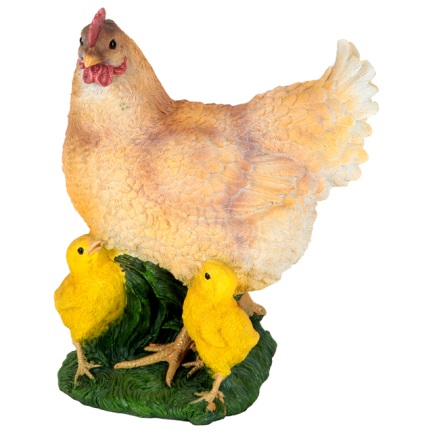 III. Музыкальные минутки-карантинки.    Младший возраст.Задачи:Развиваем интерес к музыке;Развиваем ритмичность;Учим петь простейшие песенки вместе с взрослыми;Развиваем эмоциональность и коммуникативность.Поздороваемся с курочкой и цыплятами.- Здравствуй, курочка! Здравствуйте, цыплятки!Спросим. Что умеют цыплята? Пока ещё они маленькие, и ничего не умеют.Покажем, как мы умеем танцевать?https://www.youtube.com/watch?time_continue=14&v=IIecgx7Dtws&feature=emb_logo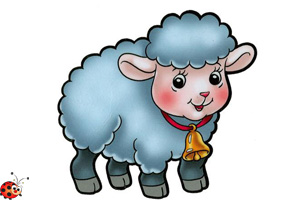 Поработаем пальчиками. «Овечка» Пальчиковая гимнастика. «Овечка»На лугу стоят овечки.                            Указательные пальчики приложить к                                                                 голове (сделать ушки) покачать головойШерсть закручена в колечки                 Поочерёдно соединять с большим пальчиком                                                                  указательный, средний, безымянный и мизинец.                                                                  Выполнять обеими руками.А играют для овечек                               Имитировать игру на дудочке.На свирели человечек.Повторим несколько раз.Послушаем песенку!https://www.youtube.com/watch?time_continue=19&v=WJsRdjMeVBE&feature=emb_logoУчим песенку вместе с мамой.Вспомним знакомую песенку.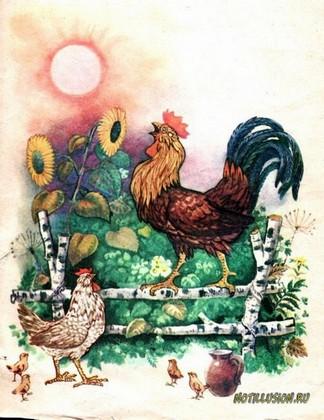 https://www.youtube.com/watch?v=8t6PinqDe14До встречи! До свидания, курочка!До свидания, цыплята!До свидания Друзья!!!Раскраска. 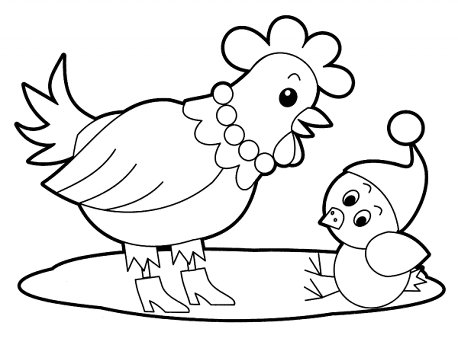 